8	рассмотреть просьбы от администраций об исключении примечаний, относящихся к их странам, или исключении названий их стран из примечаний, если в этом более нет необходимости, принимая во внимание Резолюцию 26 (Пересм. ВКР-07), и принять по ним надлежащие меры;СТАТЬЯ 5Распределение частотРаздел IV  –  Таблица распределения частот
(См. п. 2.1)MOD	POL/185/15.312	Дополнительное распределение:  в Армении, Азербайджане, Беларуси, Российской Федерации, Грузии, Казахстане, Узбекистане, Кыргызстане, Таджикистане, Туркменистане и Украине полоса частот 645–862 МГц, в Болгарии полосы частот 646–686 МГц, 726–758 МГц, 766−814 МГц и 822−862 МГц распределены также воздушной радионавигационной службе на первичной основе.     (ВКР-)Основания:	Упоминание Польши в этом примечании более не требуется.MOD	POL/185/25.323	Дополнительное распределение:  в Армении, Азербайджане, Беларуси, Российской Федерации, Казахстане, Узбекистане, Кыргызстане, Таджикистане, Туркменистане и Украине полоса 862–960 МГц, в Болгарии полосы 862−890,2 МГц и 900–935,2 МГц, а также в Румынии полосы 862–880 МГц и 915–925 МГц распределены также воздушной радионавигационной службе на первичной основе. Такое использование возможно при условии получения согласия затронутых администраций в соответствии с п. 9.21 и ограничено действующими на 27 октября 1997 года наземными радиомаяками до конца их амортизационного срока.     (ВКР-)Основания:	Упоминание Польши в этом примечании более не требуется.______________Всемирная конференция радиосвязи (ВКР-19)
Шарм-эль-Шейх, Египет, 28 октября – 22 ноября 2019 года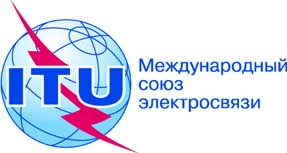 КОМИТЕТ 6Документ 185-R4 ноября 2019 годаОригинал: английскийПольша (Республика)Польша (Республика)Предложения для работы конференцииПредложения для работы конференцииПункт 8 повестки дняПункт 8 повестки дня